	Příloha: Odůvodnění objednávky 2021/IT/43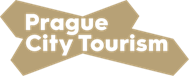 Dlouhodobá spolupráceMožnost vydání zařízení s odložením platbyRychlé nastavení notebooků dle našich požadavků s rychlým dodánímMožnost zapůjčení zařízení při reklamaci stávajícíhoNa základě schválení výběrového řízení POČÍTAČE – VSTUPENKOVÝ SYSTÉM schváleném Představenstvem PCT a.s. dne 9.3. 2021 objednáváme: 13 ks PC Lenovo AIO V530 21,5" FHD TOUCH – pro účely nově převzatých turistických objektů – určeno pro pokladní prodej v souvislosti s nových prodejním systémem Perfect System a jeho požadavky.OBJEDNÁVKAOBJEDNÁVKA2021/IT/43Datum vystavení objednávky: 23. 04. 2021Datum vystavení objednávky: 23. 04. 2021Datum vystavení objednávky: 23. 04. 2021BalcomIng. Jan BalounLetovská 548, 199 00 Praha 18IČ: 71051384                    DIČ: CZ7712190420Tel.: BalcomIng. Jan BalounLetovská 548, 199 00 Praha 18IČ: 71051384                    DIČ: CZ7712190420Tel.: BalcomIng. Jan BalounLetovská 548, 199 00 Praha 18IČ: 71051384                    DIČ: CZ7712190420Tel.: Objednatel:Prague City Tourism a. s.Adresa pro zasílání faktur (daňových dokladů)Sídlo: Arbesovo náměstí 70/4, Smíchov, 150 00 Praha 5IČ: 07312890, DIČ: CZ07312890Objednatel:Prague City Tourism a. s.Adresa pro zasílání faktur (daňových dokladů)Sídlo: Arbesovo náměstí 70/4, Smíchov, 150 00 Praha 5IČ: 07312890, DIČ: CZ07312890Objednatel:Prague City Tourism a. s.Adresa pro zasílání faktur (daňových dokladů)Sídlo: Arbesovo náměstí 70/4, Smíchov, 150 00 Praha 5IČ: 07312890, DIČ: CZ07312890Předmět objednávky:  13 ks – PC Lenovo AIO V530 21,5" FHD TOUCHOdůvodnění objednávky v příloze                                                                               cena celkem: 322 276,24 Kč s DPH         266 344 Kč bez DPHFaktura bude vystavena dle skutečnosti. Splatnost faktury je 30 dní od jejího přijetí na e-mail:Předmět objednávky:  13 ks – PC Lenovo AIO V530 21,5" FHD TOUCHOdůvodnění objednávky v příloze                                                                               cena celkem: 322 276,24 Kč s DPH         266 344 Kč bez DPHFaktura bude vystavena dle skutečnosti. Splatnost faktury je 30 dní od jejího přijetí na e-mail:Předmět objednávky:  13 ks – PC Lenovo AIO V530 21,5" FHD TOUCHOdůvodnění objednávky v příloze                                                                               cena celkem: 322 276,24 Kč s DPH         266 344 Kč bez DPHFaktura bude vystavena dle skutečnosti. Splatnost faktury je 30 dní od jejího přijetí na e-mail:Dodavatel je povinen do textu faktury vždy uvést číslo této objednávky. V případě, že číslo objednávky nebude na faktuře uvedeno, bude nezaúčtovaná faktura vrácena dodavateli zpět k doplnění. Povinným údajem na faktuře, či v příloze faktury je detailní finanční přehled provedených prací, poskytnutých služeb, materiálu, rozpis dodávky, předávací protokol atd.Smluvní vztah založený touto objednávkou nabývá platnosti dnem závazného potvrzení objednávky druhou smluvní stranou. Smluvní vztah je účinný dnem uveřejnění objednávky ve smyslu příslušných ustanovení zákona č. 340/2015 Sb., o registru smluv v platném znění. Smluvní strany se dohodly, že tato objednávka bude uveřejněna společností Prague City Tourism a.s., a to v souladu se zákonem č. 340/2015 Sb., o registru smluv. Pokud dodavatel zahájí plnění dle této objednávky, aniž by předem písemně potvrdil její akceptaci, považuje se objednávka zahájením plnění za bezvýhradně potvrzenou.Dodavatel je povinen do textu faktury vždy uvést číslo této objednávky. V případě, že číslo objednávky nebude na faktuře uvedeno, bude nezaúčtovaná faktura vrácena dodavateli zpět k doplnění. Povinným údajem na faktuře, či v příloze faktury je detailní finanční přehled provedených prací, poskytnutých služeb, materiálu, rozpis dodávky, předávací protokol atd.Smluvní vztah založený touto objednávkou nabývá platnosti dnem závazného potvrzení objednávky druhou smluvní stranou. Smluvní vztah je účinný dnem uveřejnění objednávky ve smyslu příslušných ustanovení zákona č. 340/2015 Sb., o registru smluv v platném znění. Smluvní strany se dohodly, že tato objednávka bude uveřejněna společností Prague City Tourism a.s., a to v souladu se zákonem č. 340/2015 Sb., o registru smluv. Pokud dodavatel zahájí plnění dle této objednávky, aniž by předem písemně potvrdil její akceptaci, považuje se objednávka zahájením plnění za bezvýhradně potvrzenou.Dodavatel je povinen do textu faktury vždy uvést číslo této objednávky. V případě, že číslo objednávky nebude na faktuře uvedeno, bude nezaúčtovaná faktura vrácena dodavateli zpět k doplnění. Povinným údajem na faktuře, či v příloze faktury je detailní finanční přehled provedených prací, poskytnutých služeb, materiálu, rozpis dodávky, předávací protokol atd.Smluvní vztah založený touto objednávkou nabývá platnosti dnem závazného potvrzení objednávky druhou smluvní stranou. Smluvní vztah je účinný dnem uveřejnění objednávky ve smyslu příslušných ustanovení zákona č. 340/2015 Sb., o registru smluv v platném znění. Smluvní strany se dohodly, že tato objednávka bude uveřejněna společností Prague City Tourism a.s., a to v souladu se zákonem č. 340/2015 Sb., o registru smluv. Pokud dodavatel zahájí plnění dle této objednávky, aniž by předem písemně potvrdil její akceptaci, považuje se objednávka zahájením plnění za bezvýhradně potvrzenou.Kontaktní osoba za PCT a.s.:                                         tel.:                                                                                           e-mail: Kontaktní osoba za PCT a.s.:                                         tel.:                                                                                           e-mail: Kontaktní osoba za PCT a.s.:                                         tel.:                                                                                           e-mail: Vystavil: Tel: Email: Podpis vedoucího pracovníka:Podpis vedoucího pracovníka:Bankovní spojení: Č. Ú.: Kód banky: Bankovní spojení: Č. Ú.: Kód banky: Bankovní spojení: Č. Ú.: Kód banky: Souhlasím:       předseda představenstva                     místopředseda představenstva                     členka představenstvaSouhlasím:       předseda představenstva                     místopředseda představenstva                     členka představenstvaSouhlasím:       předseda představenstva                     místopředseda představenstva                     členka představenstva